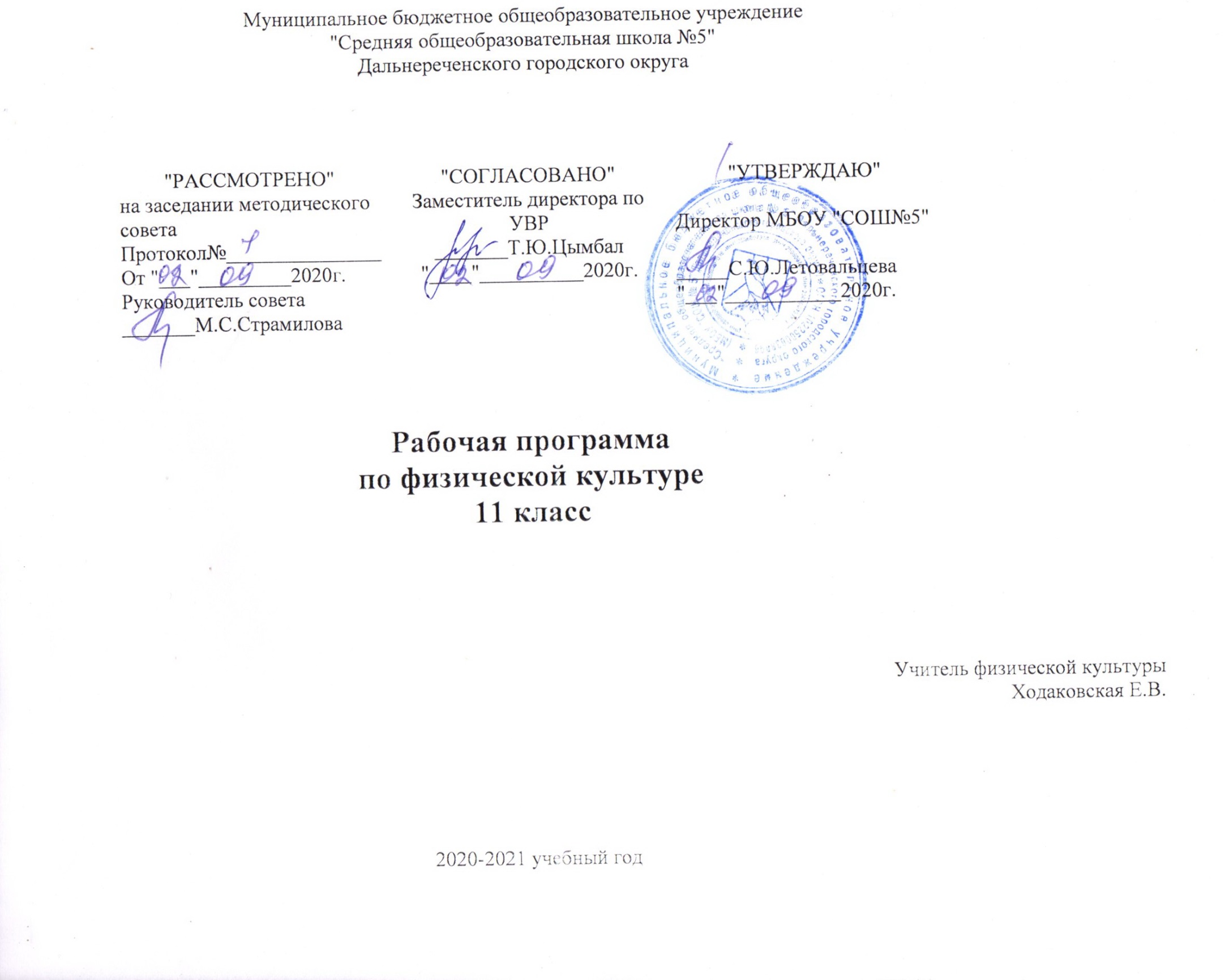 ПОЯСНИТЕЛЬНАЯ ЗАПИСКАРабочая программа составлена на основе комплексной программе физического воспитания учащихся 1-11 классов.Авторы:  В.И. Лях,  А.А. Зданевич (М., Просвещение, 2009 – 6-е издание. Допущено Министерством образования и науки Российской Федерации) и направлена на выполнение  федерального компонента  государственного стандарта образования по физической культуре               Целью рабочей программы является увеличение двигательной активности за счёт углубленного изучения базовых видов двигательных действий и формирования мотивации к занятиям физической культурой и здоровому образцу жизни; содействие всестороннему развитию личности посредствам формирования физической культуры личности школьника.               Задачи:Содействие  гармоничному физическому развитиюУкрепление и сохранение здоровьяЗакрепление навыков правильной осанкиФормирование адекватной оценки собственных возможностейУглубление представления об основных видах спорта, соревнованиях, соблюдение правил техники безопасности во время занятий. Программа  рассчитана на 68 часов при двухразовых занятиях в неделю.  В программе 4 раздела: легкая атлетика, волейбол, баскетбол, гимнастика. Из-за отсутствия материальной базы раздел «Гимнастика» сокращен до 10 часов, раздел «Лыжная подготовка» отсутствует в виду отсутствия лыж. Время, отведенное на эти разделы, равномерно распределено на другие виды программы.					Сетка часов:Количество часов в год – 68									                       Количество часов в неделю – 2                                                                                                                                   Количество часов в I четверти – 18                                                                                                                                                  Количество часов во II четверти – 14.                                                                                                                                  Количество часов в III четверти – 20Количество часов в IV четверти – 16                         Концепция программы -удовлетворение личной потребности в двигательной активности, повышение уровня физической подготовленности. На современном этапе общественного развития главенствующее значение приобретает формирование физически здоровой, социально активной, конкурентоспособной и гармонически развитой личности, способной к самореализации.Особенности программы:·Акцент на формирование научно-обоснованного мировоззрения;·Программный материал разработан на основе общегосударственного стандарта высшего профессионального образования в сфере физической культуры;·Акцент на оздоровительный, образовательный, воспитательный  эффект на занятиях волейболом;·Многообразие предлагаемых знаний, средств и форм физкультурной деятельности;·Ярко выражен информационный компонент;·Организация содержания программы по разделам: теоретическая, общая физическая, специальная физическая, техническая, тактическая, интегральная, инструкторская и судейская подготовка.·Программа состоит из двух частей: нормативной и методической.Цель программы: является формирование у учащихся устойчивых мотивов и потребностей в бережном отношении к своему здоровью, целостном развитии физических и психических качеств, творческом использовании средств физической культуры в организации здорового образа жизни.Задачи программы:·       Пропаганда общественной, личной значимости и полезности физкультурной деятельности;·       Повышение функциональных возможностей организма;·       Всестороннее гармоничное развитие, направленное на формирование и развитие физической культуры личности;·       Усовершенствование структуры двигательных действий с учётом индивидуальных особенностей занимающихся.Основные принципы:·       Научная обоснованность содержания;·       Доступность;·       Строгая индивидуализация нагрузки;·       Системность знаний и умений;·       Прикладная направленность;·       Принцип интеграции знаний;·       Принцип гармонизации всей системы ценностных ориентаций.Планируемый результат– укрепление здоровья, улучшение уровня физической и функциональной подготовленности.Виды контроля:·       Предварительный: проводится в начале учебного года.·       Текущий: проводится на каждом занятии самими учащимися(самоконтроль) и учителем.·       Оперативный; проводится учителем при возникшей необходимости (пульс, самочувствие, давление).·       Этапный: проводится для получения о тренировочном эффекте за месяц.·       Итоговый: проводиться в конце учебного года.Критерии контроля:Оценивание:1.    По основам знаний (глубина знаний, аргументированность их изложения, умение использовать знания на практике).2.    По технике владения двигательными действиями.3.    По способам осуществлять физкультурно-оздоровительную деятельность.4.    По уровню физической подготовленности (реальный сдвиг в показателях физической подготовленности).Итоговая оценка суммируется за все 4 направления.МЕТОДИКА ОЦЕНКИ ПО ФИЗИЧЕСКОЙ КУЛЬТУРЕПри выполнении минимальных требований к уровню подготовленности обучающиеся получают положительную оценку по предмету «Физическая культура». Градация положительной оценки («3», «4», «5») зависит от полноты и глубины специальных знаний, правильности выполнения двигательных действий и уровня физической подготовленности.ОЦЕНКА ФИЗКУЛЬТУРНЫХ ЗНАНИЙОценивая знания обучающихся, надо учитывать их глубину и полноту, аргументированность их изложения, умение обучающихся использовать знания применительно к конкретным случаям и практическим занятиям физическими упражнениями в личном опыте.Оценка «5»выставляется за ответ, в котором обучающийся демонстрирует глубокое понимание сущности материала, логично его излагает, используя примеры из практики, своего опыта.Оценка «4»ставится за ответ, в котором содержатся небольшие неточности и незначительные ошибки.Оценку «3»обучающиеся получают за ответ, в котором отсутствует логическая последовательность, имеются пробелы в материале, нет должной аргументации и умения использовать знания в своем опыте.С целью проверки знаний используются различные методы.Метод опроса применяется в устной и письменной форме в паузах между выполнением упражнений, до начала и после выполнения заданий. Не рекомендуется использовать данный метод после значительных физических нагрузок.Программированный метод заключается в том, что обучающиеся получают карточки с вопросами и веером ответов на них. Обучающийся должен выбрать правильный ответ. Метод экономичен в проведении и позволяет осуществлять опрос фронтально.Весьма эффективным методом проверки знаний является демонстрация их обучающимися в конкретной деятельности. Например, изложение знаний упражнений по развитию силы учащиеся сопровождают выполнением конкретного комплекса и т.п.ОЦЕНКА ТЕХНИКИ ВЛАДЕНИЯ ДВИГАТЕЛЬНЫМИ ДЕЙСТВИЯМИ (УМЕНИЯМИ, НАВЫКАМИ)Оценка «5»— двигательное действие выполнено правильно (заданным способом), точно в надлежащем темпе, легко и четко.Оценка «4»— двигательное действие выполнено правильно, но недостаточно легко и четко, наблюдается некоторая скованность движений.Оценка «3»— двигательное действие выполнено в основном правильно, но допущена одна грубая или несколько мелких ошибок, приведших к неуверенному или напряженному выполнению.Основными методами оценки техники владения двигательными действиями являются методы наблюдения, вызова, упражнений и комбинированный.Метод открытого наблюдения заключается в том, что обучающиеся знают, кого и что будет оценивать учитель. Скрытое наблюдение состоит в том, что обучающимся известно лишь то, что учитель будет вести наблюдение за определенными видами двигательных действий.Вызов как метод оценки используется для выявления достижений отдельных обучающихся в усвоении программного материала и демонстрации классу образцов правильного выполнения двигательного действия.Метод упражнений предназначен для проверки уровня владения отдельными умениями и навыками, качества выполнения домашних заданий.Суть комбинированного метода состоит в том, что учитель одновременно с проверкой знаний оценивает качество освоения техники соответствующих двигательных действий. Данные методы можно применять и индивидуально, и фронтально, когда одновременно оценивается большая группа или класс в целом.ОЦЕНКА УМЕНИЯ ОСУЩЕСТВЛЯТЬ ФИЗКУЛЬТУРНО-ОЗДОРОВИТЕЛЬНУЮ ДЕЯТЕЛЬНОСТЬОценка «5»— обучающийся демонстрирует полный и разнообразный комплекс упражнений, направленный на развитие конкретной физической способности, или комплекс упражнений утренней, атлетической или ритмической гимнастики. При этом обучающийся может самостоятельно организовать место занятий, подобрать инвентарь и применить его в конкретных условиях, контролировать ход выполнения заданий и оценить его.Оценка «4»— имеются незначительные ошибки или неточности в осуществлении самостоятельной физкультурно-оздоровительной деятельности.Оценка «3»— обучающийся допускает грубые ошибки в подборе и демонстрации упражнений, направленных на развитие конкретной физической способности или включенных в утреннюю, атлетическую и ритмическую гимнастику; испытывает затруднения в организации мест занятий, подборе инвентаря; с трудом контролирует ход и итоги выполнения задания.Умение осуществлять физкультурно-оздоровительную деятельность оценивается методом наблюдения, опроса, практического выполнения индивидуально или фронтально во время любой части урока.Календарно – тематическое планированиепо физической культуре для учащихся 11 класса  (2 часа в неделю)                         Раздел программы      Количество часов на разделы программы       Основы знаний о физической культуре                            В прогрессе урока1.Легкая атлетика312. Баскетбол143. Волейбол154. Гимнастика55. Кроссовая подготовка3ВСЕГО ЧАСОВ68№урокаНаименованиераздела программыТемаурокаКраткоесодержаниематериала Требования к уровню подготовки обучающихсяд\зКол – во часовДата урока1I четвертьОсновы знанийИнструктаж по охране труда. Техника спринтерского бегаВводный инструктаж  по технике безопасности на уроках физической  культуры, первичный инструктаж на рабочем месте (легкая атлетика, спортивные и подвижные игры, оказание первой помощи). Повторение техники спринтерского бега.  Обучение финишированию в беге на короткие дистанции. Повторение техники прыжков в длину с места. Развитие физических качеств.Умет/знать:-требования к занятия физической культуры -бегать с максимальной скоростью на дистанцию Куг+ беговые и прыжковые упр-я12Легкая атлетика Развитие скоростных способностей. Стартовый разгонСпринтерский бегПовторение низкого старта и стартового разгона. Совершенствование  финиширования в беге на короткие дистанции, техника спринтерского бега. Развитие выносливости (медленный бег до .).Уметь развивать максимальную скорость. Выполнять многоскокиКуг+ беговые и прыжковые упр-я13Легкая атлетикаЭстафетный бег. Упражнения на сопротивления Совершенствование эстафетного бега. Совершенствование  финиширования в беге на короткие дистанции. Упражнения в парах на сопротивления. Развитие выносливости (медленный бег до .).Уметь развивать максимальную скорость, демонстрировать прыгучестьКуг+ беговые и прыжковые упр-я14 Легкая атлетикаНизкий старт, стартовый разгон .Бег 30м(к).Развитие скоростных способностей.Совершенствование низкого старта и стартового разгона.  Совершенствование эстафетного бега. Развитие выносливости (медленный бег до ). Бег  – на результат.Уметь развивать максимальную скорость, демонстрировать силуКуг+ беговые и прыжковые упр-я15 Легкая атлетикаУпражнения с набивными мячами, стартовый разгон до 100мОРУ с набивными мячами.  Специальные беговые упражнения. Разнообразные прыжки и многоскоки.  Броски и толчки набивных мячей на заданное расстояние: юноши – до , девушки – до . Подвижная эстафета с бегом и прыжками.Уметь выполнять низкий старт  и развивать максимальную скоростьКуг+подтягивание,сгиб.рук в упоре16Легкая атлетикаБег 100м(к) Метание гранаты   на дальность.Низкий старт  (30-). Стартовый разгон.  Специальные беговые упражнения. ОРУ.   Метание гранаты  на дальность с места и с шага в коридоре5 . Развитие скоростных качеств. Равномерный бег до 1200мУчет: бег на результат 100 м:М: «5»-13,5с;«4»-14,0 с;«3»-14,3с   Д: «5»-17.0 с; «4»-17,5 с; «3»-18,0 с,Уметь выполнять низкий стартКуг+подтягивание,сгиб.рук в упоре17 Легкая атлетикаПрыжок в длину с разбега. Метание гранаты (к)ОРУ в движении. Специальные беговые упражнения. Прыжки в длину с 13-15 шагов разбега. Отталкивание, приземление.  Развитие скоростно-силовых качеств. Метание гранаты  Учет: техника метания гранаты с разбегаМ: «5»-; «4»-; «3»-;Д: «5» ; «4»-;-«3»-.Уметь  метать гранатуКуг+подтягивание,сгиб.рук в упоре18Легкая атлетикаПрыжок в длину с разбега(к)., подтягиваниеОРУ, равномерный бег до 6 мин.Подтягивание Развитие скоростно-силовых качеств.  Соревнования по легкой атлетике, рекорды. Прыжки в длину с разбега «согнув ноги»Учет: техника выполнения прыжка в длину с разбега  М:- «5»-; «4»-; «3»-;Д: «5»-; «4»-; «3»-.Уметь выполнять прыжок в длину с разбегаКуг+подтягивание,сгиб.рук в упоре19Легкая атлетикаПреодоление препятствий, равномерный бег до 6 минРавномерный бег ( до 15мин.).   Преодоление горизонтальных  и вертикальный препятствий. ОРУ с гимнастической . Специальные беговые упражнения. Бег под гору. Развитие выносливости. Спортивная игра: М.- футбол, Д.- волейбол. Демонстрировать выносливость, силу в преодолении препятствияКуг+подтягивание,сгиб.рук в упоре110 Легкая атлетикаБег 1000м, полоса препятствий ОРУ. Полоса препятствий. Развитие выносливости. Спортивная игра: М.- футбол, Д.- волейбол.Учет: бег1000 м на результат.Демонстрировать выносливость, силу в преодолении препятствия, умение подтягиватьсяКуг+подтягивание,сгиб.рук в упоре111 Кроссовая подготовкаРавномерный бег, полоса препятствийРавномерный бег (16 мин.).  ОРУ. Полоса препятствий.  Развитие выносливости. Спортивная игра: М.- футбол, Д.- волейбол. Демонстрировать выносливостьКуг+подтягивание,сгиб.рук в упоре, пресс112 Кроссовая подготовкаБег 6мин (к), полоса препятствийРавномерный бег .  Преодоление горизонтальных  препятствий. ОРУ с набивным мячом Развитие выносливости.Спортивная игра: М.- футбол, Д.- волейбол.Учет: бег 6 мин на результат.Демонстрировать выносливость, силу в преодолении препятствия, умение подтягиватьсяКуг+подтягивание,сгиб.рук в упоре, пресс113 Кроссовая подготовкаБег  2000м,3000м(к) ОРУ. Развитие выносливости. Игры  на внимание.  Учет: бег  –дев.: 3000 м- юн. на результат.Демонстрировать выносливость, силу в преодолении препятствияКуг+подтягивание,сгиб.рук в упоре, пресс114офпЧелночный бег 3х10мРавномерный бег (18-23 мин.).  Преодоление вертикальных препятствий . ОРУ. Специальные беговые упражнения.  Развитие выносливости. Спортивная игра: М.- футбол, Д.- волейбол. Учет: челночный бег (3X10)на результат.Демонстрировать выносливость, силу в преодолении препятствияКуг+подтягивание,сгиб.рук в упоре, пресс115офпТроеборье: пресс, наклон туловища вперед сидя на полу, сгибание рук в упоре,Равномерный бег (19-23 мин.).  Преодоление вертикальных и горизонтальных препятствий  ОРУ. Специальные беговые упражнения Развитие выносливости. Спортивная игра: М.- футбол, Д.- волейбол.Учет: троеборьеДемонстрировать выносливость, силу в преодолении препятствияКуг+подтягивание,сгиб.рук в упоре, пресс116офпРавномерный бег (19-23 мин.).  Преодоление вертикальных препятствий прыжкомРавномерный бег (19-23 мин.).  Преодоление вертикальных препятствий прыжком. ОРУ. Специальные беговые упражнения. Развитие выносливости. Спортивная игра: М.- футбол, Д.- волейбол. Демонстрировать выносливость, силу в преодолении препятствияКуг+подтягивание,сгиб.рук в упоре, пресс117офпРавномерный бег (19-23 мин.).  Преодоление вертикальных препятствий прыжкомРавномерный бег (19-23 мин.).  Преодоление вертикальных препятствий прыжком. ОРУс гантелями. Специальные беговые и прыжковые упражнения. Развитие выносливости. Спортивная игра: баскетболУчет: М – подтягивание на перекладине;Демонстрировать выносливость, силу в преодолении препятствияКуг+подтягивание,сгиб.рук в упоре, пресс118офпОРУ(работа на тренажерах), подвижные игры и эстафетыКомплекс   упражнений  на мышцы  плечевого пояса  на тренажерах  с максимальным повторений (зона усилий малой интенсивности. Подвижные игры и эстафеты.2 четвертьДемонстрировать  силу при выполнении упражнений на тренажереКуг+подтягивание,сгиб.рук в упоре, пресс119/1 2 четвертьБаскетбол(14ч)Стойки и передвижения, повороты, остановки.Инструктаж по т/б на занятиях по баскетболу. СУ. ОРУ с мячом. Специальные беговые упражнения. Стойка игрока; перемещение в стойке приставными шагами боком, лицом и спиной вперед; остановка двумя шагами и прыжком; повороты без мяча и с мячом. Развитие координационных способностей. Терминология игры в баскетбол.  Правила. Уметь технично выполнять  передачи, ведение мяча,остановкиКуг,упражнения для пальцев120/2баскетболЛовля и передача мяча.Комплекс упражнений в движении.  Комбинация из освоенных элементов техники передвижений (перемещения  в стойке, остановка, поворот, ускорение). Ловля и передача мяча двумя руками от груди и одной рукой от плеча без сопротивления защитника в парах; а) на месте; б) в движении. Прыжки вверх из приседа: 10 раз – мальчики, 8 раз – девочки. Уметь технично выполнять  передачи, ведение мяча,остановкиКуг,упражнения для пальцев121/3 баскетболВедение мяча с заданием, передачи мяча .Упражнения для рук и плечевого пояса. Комплекс ОРУ № 3 – на осанку. Варианты ловли и передачи мяча. Ведение мяча в низкой, средней и высокой стойке; а) на месте; б) шагом и бегом по прямой; в) с изменением направления движения и скорости; ведение без сопротивления защитника ведущей и неведущей рукой.  Подвижная игра «Не давай мяч водящему» Уметь технично выполнять  передачи, ведение мяча,остановкиКуг +  прыжки с места122/4 БаскетболЛовля и передача мяча. Ведение мяча с заданиемКомплекс упражнений в движении. СУ. Специальные беговые упражнения. Комбинация из освоенных элементов техники передвижений (перемещения  в стойке, остановка, поворот, ускорение). Ловля и передача мяча двумя руками от груди и одной рукой от плеча без сопротивления защитника в парах; а) на месте; б) в движении. Бросок  мяча  в прыжке со средней дистанции. Прыжки вверх из приседа: 10 раз – мальчики, 8 раз – девочки.Уметь технично выполнять  передачи, ведение мяча, остановки, выполнять прыжки с местаКуг +  прыжки с места123/5 БаскетболЛовля и передача мяча.Комплекс упражнений в движении. СУ. Специальные беговые упражнения. Комбинация из освоенных элементов техники передвижений (перемещения  в стойке, остановка, поворот, ускорение). Ловля и передача мяча двумя руками от груди и одной рукой от плеча без сопротивления защитника в парах; а) на месте; б) в движении. Челночные ведение мяча. Прыжки вверх из приседа: 10 раз – мальчики, 8 раз – девочки (к).Уметь выполнять на скорость челночное ведение мяча Куг +  прыжки с места124/6 БаскетболБросок  мяча  в прыжке со средней дистанции, челночное ведение ОРУ с мячом.  СУ. Варианты ловли и передачи мяча. Варианты ведения мяча без сопротивления и с сопротивлением защитника. Броски мяча двумя руками от груди с места;  броски одной и двумя руками в движении без сопротивления защитника: а) после ведения; б) после ловли.  Бросок  мяча  в прыжке со средней дистанции , челночное ведение мяча. Подвижная игра «Борьба за мяч».Уметь выполнять на скорость челночное ведение мячаКуг+ прыжки со скакалкой125/7 БаскетболЧелночное ведение мяча(к).Броски мячаОРУ с мячом.  СУ. Варианты ловли и передачи мяча. Варианты ведения мяча без сопротивления и с сопротивлением защитника. Броски мяча двумя руками от груди с места;  броски одной и двумя руками в движении без сопротивления защитника: а) после ведения; б) после ловли.  Челночное ведение мяча(к). Подвижная игра «Борьба за мяч».Уметь выполнять на скорость челночное ведение мячакуг7,9-8,2-8,5126/8 баскетболТактика свободного нападенияОРУ с мячом.  СУ. Специальные игры, .беговые упражнения. Ведения мяча. Ловля и передача мяча. Сочетание приемов: ловля мяча двумя руками на месте – ведение с переводом мяча за спиной на месте – передача; Ловля мяча двумя руками на месте – бросок одной или двумя руками с места и в движении;  Ловля мяча – ведение – бросок в два шага в корзину с расстояния 3.60м. Тактика свободного нападения . Учебная игра «Мяч капитану»мяч».Уметь выполнять тактические действия Куг+ прыжки со скакалкой127/9 БаскетболТактика свободного нападения, двухшаговое ведение мячаОРУ с мячом.  Ведение мяча. Ловля и передача мяча. Сочетание приемов: ловля мяча двумя руками на месте – ведение с переводом мяча за спиной на месте – передача; Ловля мяча двумя руками на месте – бросок одной или двумя руками с места;  Ловля мяча – ведение – бросок в два шага в корзину с расстояния 3.60м. Тактика свободного нападения . Учебная игра «Мяч капитану»Уметь выполнять тактико- технические  действияКуг+сгибание рук в упоре128/10 БаскетболДвухшаговый разбег(к). Вырывание и выбивание мяча.ОРУ в движении.   Варианты ведения мяча. Сочетание приемов: ловля мяча двумя руками на месте – ведение с переводом мяча за спиной на месте – передача; Ловля мяча двумя руками на месте – бросок одной или двумя руками с места;  Ловля мяча – ведение – бросок в два шага в корзину с расстояния 3.60м. рукой от плеча после ведения в прыжке со среднего расстояния из – под щита. Вырывание мяча. Выбивание мяча.  Учебная играУметь выполнять тактико- технические  действияКуг+сгибание рук в упоре129/11 БаскетболНападение быстрым прорывом. Взаимодействие двух игроковОРУ с мячом.  Специальные беговые упражнения. Ведения мяча. Сочетание приемов: ловля мяча на месте – передача – ловля в движении – бросок одной рукой от головы после двух шагов. Штрафной бросок. Нападение быстрым прорывом (1:0). Взаимодействие комплексный двух игроков «отдай мяч и выйди». Учебная играУметь выполнять точные броски мячаКуг+сгибание рук в упоре130/12БаскетболШтрафной бросок, подбор и добивание мячаСУ. ОРУ с мячом. Стойка игрока; перемещение в стойке приставными шагами боком, лицом и спиной вперед; остановка двумя шагами и прыжком; повороты без мяча и с мячом. Штрафной бросок.  Развитие координационных способностей. Учебная играУметь выполнять тактико- технические  действияКуг+ приседание 21-25р.131/13БаскетболШтрафной бросок(к). Опека игрока.СУ. ОРУ с мячом. Специальные беговые упражнения. Стойка игрока; перемещение в стойке приставными шагами боком, лицом и спиной вперед; остановка двумя шагами и прыжком; повороты без мяча и с мячом. Штрафной бросок. Нападение через центрового. Опека игрока. Развитие координационных способностей. Учебная игра Знать правила игры.Куг+ приседание 21-25р.132/14Баскетбол Ведение, передача, прием, бросок  мяча в движениеСУ. ОРУ с мячом. Специальные беговые упражнения. Стойка игрока; перемещение в стойке приставными шагами боком, лицом и спиной вперед; остановка двумя шагами и прыжком; повороты без мяча и с мячом Нападение через центрового игрока. Опека  игрока. Двухсторонняя игра3 четверть.Уметь выполнять тактико- технические  действияКуг+ приседание 21-25р.133/13 четвертьВолейбол Стойки и передвижения, повороты, остановки.Проведение инструктажа по ТБ на уроках волейбола.Комбинация из передвижений  и остановок игрока. Верхняя передача мяча в парах шагом. Прием мяча двумя руками снизу. Прямой нападающий удар. Позиционное нападение. Учебная игра. Развитие координационных способностей.Знать правила ТБ по волейболуСгибание рук в упоре,куг134/2волейболПрием мяча двумя руками снизуКомбинация из передвижений  и остановок игрока. Верхняя передача мяча в парах шагом. Прием мяча двумя руками снизу. Прямой нападающий удар. Позиционное нападение. Учебная игра. Развитие координационных способностей.Знать правила игры в волейболСгибание рук в упоре,куг135/3волейболПрием мяча двумя руками снизуКомбинация из передвижений  и остановок игрока. Верхняя передача мяча в парах шагом. Прием мяча двумя руками снизу. Прямой нападающий удар. Позиционное нападение. Учебная игра. Развитие координационных способностей.Уметь выполнять прием мяча снизу и сверхуСгибание рук в упоре,куг136/4волейболВерхняя передача над собойКомбинация из передвижений  и остановок игрока. Верхняя передача мяча над собой. Прием мяча двумя руками снизу. Прямой нападающий удар. Позиционное нападение. Учебная игра. Развитие координационных способностей.Уметь выполнять нападающий ударБроски набивного мяча,прыжки со скакалкой137/5волейболВерхняя передача над собой(к)Комбинация из передвижений  и остановок игрока. Верхняя передача мяча в шеренгах со сменой места. Прием мяча двумя руками снизу. Прямой нападающий удар через сетку. Нападение через 3-ю зону. Учебная игра. Развитие координационных способностей.Уметь выполнять нападающий ударБроски набивного мяча,прыжки со скакалкой138/6волейболНижняя передача мяча снизуКомбинация из передвижений  и остановок игрока. Нижняя передача мяча снизу. Прямой нападающий удар через сетку. Нападение через 3-ю зону. Учебная игра. Развитие координационных способностей.Уметь выполнять нападающий ударБроски набивного мяча,прыжки со скакалкой139/7волейболНижняя передача мяча снизу(к)Комбинация из передвижений  и остановок игрока. Верхняя прямая подача. Прием мяча двумя руками снизу(к). Прямой нападающий удар через сетку. Нападение через 3-ю зону. Учебная игра. Развитие координационных способностей.Уметь выполнять нападающий ударБроски набивного мяча,прыжки со скакалкой140/8волейболВерхняя прямая подача ,прием мяча с подачиКомбинация из передвижений  и остановок игрока. Верхняя прямая подача ,прием мяча с подачи. Прямой нападающий удар через сетку. Нападение через 3-ю зону. Учебная игра. Развитие координационных способностей.Уметь выполнять технические приемы, развитие координацииБроски набивного мяча,прыжки со скакалкой141/9волейболОдиночное блокированиеВерхняя прямая подача ,прием мяча с подачи.. Прямой нападающий удар через сетку. Нападение через 4-ю зону. Одиночное блокирование, прием мяча от сетки. Учебная игра. Развитие координационных способностей.Уметь выполнять одиночное блокированиеВыпрыгивание из приседа,куг142/10волейболНападающий ударВерхняя прямая подача ,прием мяча с подачи.. Прямой нападающий удар через сетку. Нападение через 4-ю зону. Одиночное блокирование, прием мяча от сетки. Учебная игра. Развитие координационных способностей.Уметь выполнять одиночное блокированиеВыпрыгивание из приседа,куг143/11волейболВерхняя прямая подача(к)Верхняя прямая подача(к) ,прием мяча с подачи.. Прямой нападающий удар через сетку. Нападение через 4-ю зону. Одиночное блокирование, прием мяча от сетки. Учебная игра. Развитие координационных способностей.Уметь выполнять верхнюю прямую подачуВыпрыгивание из приседа,куг144/12волейболприем мяча с подачи(к).Верхняя прямая подача ,прием мяча с подачи(к). Прямой нападающий удар через сетку. Нападение через 4-ю зону. Одиночное блокирование, прием мяча от сетки. Учебная игра. Развитие координационных способностей.Уметь выполнять прием мяча с подачиВыпрыгивание из приседа,куг145/13волейболГрупповое блокированиеКомбинация из передвижений  и остановок игрока. Верхняя передача мяча в тройках. Прием мяча двумя руками снизу. Прямой нападающий удар через сетку. Нападение через 2-ю зону. Групповое блокирование. Верхняя прямая подача, подачи. Учебная игра. Развитие координационных способностей.Уметь выполнять тактические действия в игре волейбол Прыжкок с подниманием колен до груди146/14волейболНападающий удар Комбинация из передвижений  и остановок игрока. Верхняя передача мяча в тройках. Прием мяча двумя руками снизу. Прямой нападающий удар через сетку. Нападение через 2-ю зону. Групповое блокирование.  Учебная игра. Развитие координационных способностей.Уметь выполнять тактические действия в игре волейболПрыжкок с подниманием колен до груди147/15волейболПрямой нападающий удар через сетку. Нападение через 2-ю зону. Групповое блокирование. Верхняя прямая подача, подачи. Учебная игра. Прыжки через скакалку 1 мин.,вис согнув руки на перекладинеУметь выполнять тактические действия в игре волейболПрыжкок с подниманием колен до груди148/16Офп-гимнастикаКувырок впередТехника безопасности  на уроках гимнастики №___. Повторение кувырков вперед, назад, стойки на лопатках. Подвижная игра знать Т.Б. на урокеКасание ногами за головой с медленным опусканием ног,приседание149/17Офп-гимнастикаСлитные кувырки вперед назад,стойка на лопаткахУпражнения на гибкость. Комбинированные упражнения с кувырками и перекатами. ОРУ с гантелями и набивными мячами. Подвижная играразвитие гибкостиКасание ногами за головой с медленным опусканием ног,приседание150/18Офп-гимнастикаГимнастические упражненияМ: Длинный кувырок через препятствия в  . Стойка на руках (с помощью). Кувырок назад из стойки на руках.  Д: Сед углом. Стойка на лопатках. Кувырок назад. ОРУ с гантелями и обручем. Развитие координационных способностей.Развитие силовой выносливостиКасание ногами за головой с медленным опусканием ног,приседание151/19Офп-гимнастикаКомплекс акробатических  упражнений М: Длинный кувырок через препятствия в  . Кувырок назад из стойки на руках.  Стойка на руках (с помощью М. и Д). Д: Стоя на коленях, наклон назад. ОРУ с гантелями и со скакалкой. Развитие координационных способностей.Развитие силовой выносливостиКасание ногами за головой с медленным опусканием ног,приседание152/20Офп-гимнастикаКомплекс акробатических  упражнений, сгибание  рук в упореКомбинация из разученных элементов: (длинный кувырок, стойка на руках и голове, кувырок вперед -  М.; сед углом, стойка на лопатках, кувырок назад, стоя на коленях, наклон назад  - Д.) Прыжки в глубину. ОРУ с предметами . Развитие координационных способностей.4 четвертьРазвитие силовой выносливостиКасание ногами за головой с медленным опусканием ног,приседание153/14 четвертьЛегкая атлетикаПрыжковые упражнения, метание мяча в цельВводный  инструктаж по ТБ №88,211, оказание первой, профилактика травматизма. ОРУ  без предметов, специальные прыжковые упражнения. Прыжок в высоту с 7-9 шагов разбега способом «перешагивание». Подбор разбега и отталкивание. Метание теннисного мяча в цель. Правила соревнований по прыжкам в высоту, в метании мяча. Эстафетные игры.Уметь демонстрировать   прыжки в высоту Прыжки со скакалкой и с места154/2Легкая атлетикаМетание  теннисного мяча в цель(к). прыжки в высотуОРУ  без предметов, специальные прыжковые упражнения, Р.О.В.- равномерный бег до 3 мин. Прыжок в высоту с 7-9 шагов разбега способом «перешагивание». Переход через планку. Челночный бег 3х10 м. Подвижные игры и эстафеты.Уметь демонстрировать  навыки прыжков в высоту, бегать максимально быстроПрыжки со скакалкой и с места155/3Легкая атлетикаЧелночный бег 3х10м(к), прыжки в высоту с разбегаОРУ  без предметов, специальные прыжковые упражнения ,Р.О.В.- равномерный бег до 3 мин. Прыжок в высоту с 7-9 шагов разбега способом «перешагивание». Приземление. Челночный бег 3х10м (к). Подвижные игры и эстафеты.Демонстрировать прыгучесть, координацию, быстроту Прыжки со скакалкой и с места156/4Легкая атлетикаПрыжки  в высоту с разбега(к), полоса препятствийОРУ  без предметов, специальные прыжковые упражнения ,Р.О.В.- равномерный бег до 3 мин. Прыжок в высоту с 7-9 шагов разбега способом «перешагивание». (к). Преодоление полосы  препятствий из шести наименований. Подвижная игра  Демонстрировать прыгучесть, координацию, быстроту Прыжки со скакалкой и с места157/5Легкая атлетикаПолоса  препятствий, подвижные игрыОРУ  без предметов, специальные прыжковые упражнения ,Р.О.В.- равномерный бег до 3 мин. Преодоление полосы  препятствий из шести наименований. Подвижная игра  Демонстрировать ловкость, координацию, быстроту Приседание, прыжки вверх с подтягиванием ног к груди 158/6Легкая атлетикаВысокий старт, стартовый разгон, встречные эстафетыВысокий старт (15-). Стартовый разгон, бег по дистанции (40-). Специальные беговые упражнения. ОРУ. Встречные эстафеты. Развитие скоростных качеств. Инструктаж по ТБ. Определение результатов в спринтерском бегеУметь: бегать с максимальной скоростью Приседание, прыжки вверх с подтягиванием ног к груди159/7Легкая атлетикаСпринтерский бег, многоскоки, встречные эстафетыВысокий старт (15-). Стартовый разгон, бег по дистанции (40-). Специальные беговые упражнения. ОРУ. Встречные эстафеты. многоскоки, тройной прыжок с места, равномерный бег 2 минуты. П/и : «Линейная эстафета» с этапом 30-40мУметь: бегать с максимальной скоростью Приседание, прыжки вверх с подтягиванием ног к груди160/8Легкая атлетикаПрыжок в длину с места, эстафетный бег до 30мПовторить старт с опорой на одну руку(15-30м); бег 30м (финиширование); эстафеты линейные , передача  палочки равномерный бег 3 минуты. Прыжок в длину с места. П/и : «Прыжковая удочка»Уметь развивать максимальную скорость. Приседание, прыжки вверх с подтягиванием ног к груди161/9Легкая атлетикаПрыжок в длину с места(к), линейные эстафеты с этапом 30мдвижении, специальные беговые . прыжковые упражнения. Прыжок в длину  с места (к). Повторить старт с опорой на одну руку; бег  (финиширование); эстафеты линейные , передача  палочки равномерный бег 3 минуты. П/и : «Метко в цель»Уметь развивать максимальную скорость, финишировать, выполнять прыжки в длинуПриседание, прыжки вверх с подтягиванием ног к груди162/10Легкая атлетикаБег 30м(к). низкий старт стартовый разгон, финиширование, ОРУ в движении, специальные беговые упражнения. Бег 30м(к) с высокого старта; повторить технику низкого старта (30-40м)-финиширование ; бег до 4 минут с ускорениями 60м., упражнения с набивными мячами, броски набивного мяча в шеренги. Подвижные игры и эстафеты.Уметь развивать максимальную скорость, демонстрировать прыгучестьПриседание, прыжки вверх с подтягиванием ног к груди163/11Легкая атлетикаСпринтерский бег до , прыжки в длину с разбегаОРУ в движении, специальные беговые упражнения Низкий старт с пробеганием отрезка 40-50м. Прыжок в длину с разбега с 7-9 шагов. Приземление. Подтягивания на перекладине; равномерный бег  до 5 минут с двумя ускорениями по 50-60м.П/и: встречные эстафеты.Уметь развивать максимальную скорость, демонстрировать прыгучестьКуг,бег до 4 мин164/12Легкая атлетикаБег 60м(к), равномерный бег до 5 минОРУ в движении, специальные беговые упражнения . Прыжок в длину с разбега с 7-9 шагов. Приземление. Бег 60м (к); медленный бег до 5 минут с двумя ускорениями. П/и: «Перестрелка»Уметь развивать максимальную скорость, демонстрировать прыгучестьКуг,бег до 4 мин165/13Легкая атлетикаПрыжки в длину с разбега(к), метание мяча 150гр. с четырех-пяти шагов.ОРУ с гимнастической скакалкой, прыжки через скакалку. Прыжок в длину с разбега с 7-9 шагов. (к); метание  мяча 150гр.  на заданное расстояние с четырех-пяти шагов, равномерный  бег до 5 минут с двумя ускорениями. П/и «Метко в цель»Уметь развивать максимальную скорость, демонстрировать прыгучестьКуг,бег до 4 мин,подтягивание166/14Легкая атлетикаБег-6мин(к),прыжки через препятствия, п/иОРУ в движении,  прыжки через препятствия,  подтягивание, бег 6 мин. (к) Подвижные игры и эстафетыУметь бегать в равномерном темпе.Куг,бег до 5мин,подтягивание167/15Легкая атлетикаПодтягивание (к), подвижные игры и эстафетыОРУ в движении,  прыжки через препятствия,  подтягивание (к) .Подвижные игры и эстафеты. Уметь подтягивать на перекладинеКуг,бег до 5мин,подтягивание168/16Легкая атлетикаБег 3000м(к), подвижные игры и эстафетыОРУ в движении, бег   2000м (к), прыжки через препятствия. Подвижные игры и эстафеты.Уметь бегать в равномерном темпе, метать мячКуг,бег до 5мин,подтягивание1